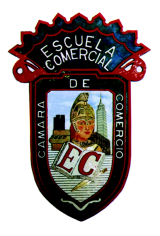 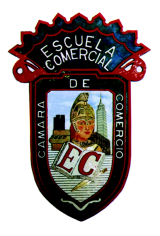 Grupo: 41-AOBJETIVO: Conocer e identificar las diferentes alternativas de empresas de restauración que existen.INSTRUCCIONES: Pegar el siguiente contenido en tu cuaderno de apuntes. Lee, analiza y subraya con marcatextos amarillo lo que consideres más importante y prepárate para discutirlo en clase (participación).CONTENIDO TEORICO:Investigar cuales son las principales cafeterías de cadena que existen en CDMX (preparar para exposición)Investigar antecedentes históricos de la cafetería Sanborn’s hermanosInvestigar antecedentes históricos de la cafetería Bisquets ObregónInvestigar antecedentes históricos de la cafetería VipsInvestigar antecedentes históricos de la cafetería ToksACTIVIDADE DE CLASE:Formación de equipos para exposición (se trabajara por parejas)Asignación de temas que deberán constar de contenido teórico y  video CASO PRÁCTICORealizar la visita al Sanborn’s de los Azulejos (Madero y Eje Central Lázaro Cárdenas, Centro de la Cd. de México) , preparar el informe con fotografías y entregar en hojas blancas.TEMA: EMPRESAS DE RESTAURACIOSubtemas: Alternativas de restauración         Semana del 26 de octubre al 3 de noviembre                            Clases:  37 a 48